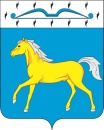 АДМИНИСТРАЦИЯ  ПРИХОЛМСКОГО  СЕЛЬСОВЕТАМИНУСИНСКОГО  РАЙОНАКРАСНОЯРСКОГО  КРАЯРОССИЙСКАЯ ФЕДЕРАЦИЯП О С Т А Н О В Л Е Н И Е (ПРОЕКТ) _______2023                                   п. Прихолмье                                №  ___-пО внесении изменений в постановление администрации Прихолмского сельсовета № 48-п от 22.09.2015 г. «Об утверждении административного регламента предоставления муниципальной услуги «Предоставление в собственность земельных участков, находящихся в муниципальной собственности»В соответствии с Федеральным законом от 05.12.2022 № 509-ФЗ "О внесении изменений в Земельный кодекс Российской Федерации и статью 3.5 Федерального закона "О введении в действие Земельного кодекса Российской Федерации", руководствуясь ст. 20 Устава Прихолмского сельсовета, ПОСТАНОВЛЯЮ:        1. Внести следующие изменения в Административный регламент Прихолмского сельсовета Минусинского района Красноярского края по предоставлению муниципальной услуги «Предоставление в собственность земельных участков, находящихся в муниципальной собственности», утвержденный постановлением администрации Прихолмского сельсовета № 48-п от 22.09.2015 г. «Об утверждении административного регламента предоставления муниципальной услуги «Предоставление в собственность земельных участков, находящихся в муниципальной собственности», (далее – Административный регламент):          1.1. В первом абзаце пункта 3.1.4 раздела 3 Административного регламента слова «В срок не более чем тридцать дней» заменить словами «В срок не более чем двадцать дней».        2. Настоящее постановление вступает в силу со дня, следующего за днем его опубликования в официальном печатном издании «Прихолмские вести». 3. Контроль за исполнением настоящего постановления оставляю за собой.Глава Прихолмского сельсовета:					        Ю.В. Гусева